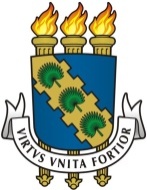 Universidade Federal do CearáCOORDENADORIA DE ASSUNTOS INTERNACIONAIS DECLARAÇÃODeclaro para os devidos fins que o(a) Sr.(a) <NOME DO CANDIDATO> é servidor da Universidade Federal do Ceará, contratado sob as normas estatutárias do Regime Jurídico Único, ocupando o cargo de <PROFESSOR DO MAGISTÉRIO SUPERIOR / ASSISTENTE ADMINISTRATIVO / AUXILIAR ADMINISTRATIVO> e lotado no <NOME DO DEPARTAMENTO / UNIDADE ACADÊMICA / ÓRGÃO> da UFC e suas principais atribuições profissionais incluem as seguintes:<Breve descrição das atividades do docente ou servidor>Fortaleza,<DATA>Assinatura:	(diretor de centro/ chefe de departamento)Diretor da unidade acadêmica / chefe de departamento ou órgãoFederal university of CearáInternational affairs office affidavitI hereby declare for the given purposes that Mr./Mrs. <CANDIDATE'S NAME> is a public servant at the Federal University of Ceará (UFC), hired under the statutory regime occupying the position of <HIGHER EDUCATION PROFESSOR/TECHNICAL-ADMINISTRATIVE STAFF> and working at the <Name of Department / Faculty / Organism) at UFC and his/her main professional activities include the following:<Brief description of the applicant’s main activity>Fortaleza,<DATE>Signature:	(director of the faculty / department head)